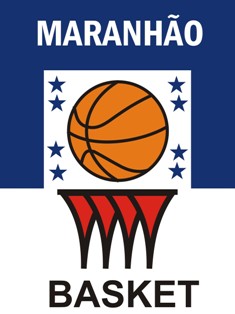 DeclaraçãoCidade, dia, mês e ano.Eu, Nome Completo, declaro para os devidos fins e efeitos legais, que a Federação Maranhense de Basquete não possui débitos referentes aos meus serviços prestados como Oficial de Arbitragem desta federação, referente ao período de janeiro de 2018 até a presente data. Por ser verdade, firmo o presente.__________________________________Nome Completo do oficialOficial de Arbitragem